      Полиязычие  в казахстанском образовании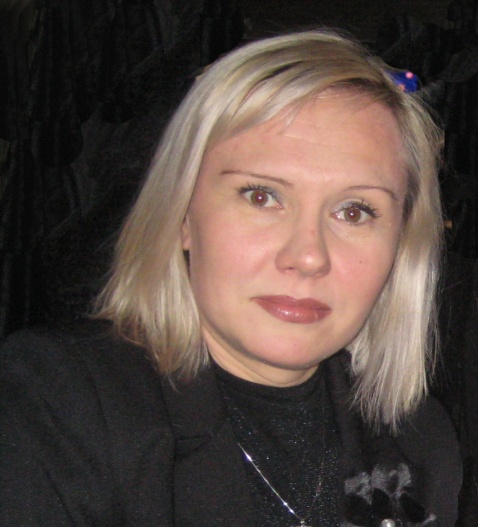 Создание учебного пособия English for Kids (Английский для малышей), варианты на казахском и русском языках и его апробация в дошкольных учереждениях.Романенко Н.А.ТЭФМШ, ТАМОС ЭдьюкейшенФизико-математическая школаг. АлматыМногоязычие отвечает главным закономерностям развития многонационального государства, является все возрастающей социальной потребностью сегодняшнего дня. Диалектика развития национальных отношений в независимой Республике Казахстан предполагает формирование многоязычия у молодежи на базе государственного языка.Поскольку сегодня Казахстан стоит на пути активной интеграции в мировое сообщество, особое значение приобретает владение английским языком, русским языком и казахским как государственным, сохраняющим национальную самоидентичность. В послании Президента РК Н.А. Назарбаева к народу Казахстана от 28 января 2011 года поставлены стратегические цели развития образования в Республике Казахстан в новом формате.В Послании ‘’Новый Казахстан в новом мире’’ (28.02.2007 г.), Президент Н.А. Назарбаев предложил начать ’’поэтапную реализацию культурного проекта ‘’Триединство языков’’. Казахстан должен восприниматься во всем мире как высокообразованная страна, население которой пользуется тремя языками. Это: казахский язык - государственный язык, русский язык - как язык межнационального общения и английский язык- язык успешной интеграции в глобальную экономику’’.Следует отметить, что позиция Первого Президента относительно языковой политики не только сохраняется,  но и развивается.Казахстан - это полиязычное государство, но приоритетная роль за государственным - казахским языком: ‘’Казахстан многонационален, изучению языков всех наций, изучению казахского языка, прежде всего, русского, английского будет уделяться внимание. В этом  ничего страшного нет. Есть страны, где надо говорить на нескольких языках. Чем больше наша молодежь и дети будут знать языков, тем больше они становятся гражданами всей планеты. К этому движется мир.Действительно, многоязычие является инструментом повышения коммуникативных возможностей и способностей человека. В Казахстане созданы благоприятные условия для развития полилингвизма, что является важным фактором повышения уровня образованности и культуры нашего общества.Основной целью полилингвистического образования в Казахстане является формирование личности, способной к активной и продуктивной жизнедеятельности в глобальном поликультурном обществе, для которого характерно стремление к гармоничному взаимодействию национальных и общечеловеческих ценностей.Полилингвальное обучение представляет собой процесс приобщения к мировой образовательной и культурной сфере средствами нескольких языков.Какие же возможности открывает полиязычное образование современному человеку?- возможность комфортно чувствовать себя в многоязычном глобализирующемся мире;- возможность получать образование на одном из мировых языков в любой стране,  не теряя связи с этнической принадлежностью;- расширение мыслительных способностей, развитие культуры речи, расширение словарного запаса, развитие коммуникативных способностей и памяти;- мобильность, толерантность, гибкость;- способность преодолевать трудности и адаптироваться в многогранном и непростом мире.Перед учителями современной школы определен круг первоочередных задач по формированию полиязычной личности:- подготовка учащихся к многоязычию;- создание оптимальных педагогических условий для эффективности процесса формирования языковой личности школьника;- ученик должен рассматриваться как личность, способная полноценно использовать несколько языков;- использование инновационных методов и технологий обучения языкам;- максимальное погружение в межкультурную языковую среду;- формирование личности, способной полноценно использовать язык;- выявление критериев сформированности и построения модели полилингвальной личности.   Научные основы внедрения Программы трехъязычного образования разрабатываются и осознаются лингвистами, педагогами, психологами.Необходимыми условиями успешной реализации полиязычного образования в Казахстане являются лингвистическое, педагогическое и методическое обеспечение учебного процесса.Программа трехъязычного образования привела к идеи создания учебного пособия English for Kids (варианты на казахском и русском языках).Каждый вариант предназначен для школ с казахским языком обучения и школ с русским языком обучения. Пособие полностью адаптировано к казахстанским реалиям.В Коммунальном государственном казенном предприятии’’ Ясли/ сад №174’’ Управления образования города Алматы, директором которого является Акишева Ботагоз  Дарыбаевна, 4 февраля 2014 года учителями английского языка Танземовой Г.Н, Кудабаевой Ж.Б было проведено несколько открытых  уроков в группах с казахским и русским языками обучения и воспитания.  Используя учебное пособие учителя английского языка высшей категории Романенко Натальи Александровны English for Kids на темы Greetings, Toys, Actions, Colours, Family, Clothes, Food. Уроки по данному пособию прошли на высоком профессиональном уровне, что свидетельствует об успешной апробации данного учебного пособия. Воспитатели и учителя отметили, что уроки в пособии построены методически грамотно. Четко определены цели и задачи каждого этапа урока. В пособии присутствуют сквозные персонажи, мальчик Джек и девочка Асель, возраст которых, соответствует возрасту учащихся. Девочка Асель из Казахстана, которая очень хочет научиться говорить на английском языке и мальчик Джек из Великобритании ей в этом помогает.Это же пособие является и рабочей тетрадью, где дети могут раскрашивать картинки и рисовать рисунки. Каждый урок сопровождается яркими картинками, иллюстрирующими активную лексику. В книге используются веселые стихотворения и занимательные  загадки. Особое внимание уделяется аудированию и говорению (диалогической и монологической речи).Цель пособия -  обеспечить практическое овладение английским языком как средством общения на элементарном уровне, развить навыки устной речи, устного восприятия.  Книга состоит из 36 уроков, в которых рассматриваются 7 лексических тем:  Greetings, Toys, Actions, Colours,  Family, Clothes, Food. Содержание и структура уроков прошли апробацию в ходе 8 лет работы в предшколе ТЭФМШ ТАМОС Эдьюкейшен, физико-математической школе.Ребята работали с огромным интересом, показывая отличные знания в умении понимать речь на английском языке. Детям нравилось играть на уроках и пробовать себя в говорении.  Дети продемонстрировали очень хороший словарный запас по изученным темам. Учебное пособие состоит из книги и CD-диска, содержит методические  рекомендации по проведению уроков для учителей и по отработке материала дома для родителей и рекомендовано для использования на уроках и занятиях по английскому языку в детских учреждениях и предшколе.Таким образом, в целях реализации программы трехъязычия необходимо: прививать детям уважение к языкам и культуре разных народов как к неотъемлемой части мировой культуры, что и  дает начало подлинному полиязычию. Получение полилингвистического образования в настоящее  время стало жизненной необходимостью в условиях глобализирующегося мира. Политика обновления содержания образования в нашей стране направлена на то, чтобы дать полиязычное образование нашим детям на самом высоком уровне, чтобы они могли самостоятельно приобщиться к общечеловеческим ценностям.Список литературы:Государственная языковая политика как основа национального единства народа Казахстана. Мирзоев К.И. Сборник материалов международной научной конференции, посвященной дню Первого Президента РК ‘’Ежегодные вторые Назарбаевские чтения ‘’Независимость. Лидер нации. Национальное единство. ’’ Алматы, 2013Основы программы трехъязычного образования Халитова И.И. Сборник материалов городской научно-практической конференции ‘’Взаимодействие городских структур МОН РК в профессиональном становлении и развитии педагога в условиях модернизации системы образования’’ Алматы, 2013Инновации в преподавании профессионально-ориентированного языка в рамках реализации проекта трехъязычного обучения. Сугирбекова С.Р. Сборник материалов международной научной конференции, посвященной дню Первого Президента РК ‘’Ежегодные вторые Назарбаевские чтения ‘’Независимость. Лидер нации. Национальное единство.’’  Алматы, 2013Пути реализации концепции полиязычия в казахстанском образовании.  Ахмедова Р.Б.  Сборник материалов международной научно-практической конференции ‘’Полиязычие в контексте глобального образования’’  Алматы, 2014